和合期货沪铜周报（20190318--20190322）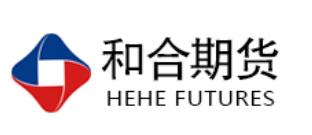 翟璐
          从业资格证号：F3020441
          投询资格证号：Z0011873 电话：0351-7342558邮箱：zhailu@hhqh.com.cn沪铜期货合约成交情况1，沪铜主力本周震荡3月18日--3月22日，沪铜指数总成交量144.6万手，较上周减少59.1万手，总持仓量60.5万手，较上周减仓6.2万手，沪铜主力本周震荡，主力合约收盘价48940，比上周收盘价下跌0.77%。2，铜现货市场价格3月22日1#铜重要市场现货价格：长江现货均价50000，较昨日下跌270；广东现货均价49810，较昨日下跌230；武汉现货均价50000，较昨日下跌250；重庆现货均价50050，较昨日下跌250；北京现货均价50000，较昨日下跌250；影响因素分析宏观方面国家统计局公布的数据，前两个月规模以上工业增加值同比增速较2018年12月份回落0.4个百分点，但全国固定资产投资同比增速和全国房地产开发投资同比增速均出现回升。由此可见，经济依然存在下行压力。在此背景下，国务院总理李克强提出4月1日降增值税，5月1日降社保费率，减轻企业负担，短期来看令远月合约价格承压，但长期有利于改善企业利润，带动消费。中美双方或在4月中上旬达成贸易协定，预期较为乐观，但仍需警惕其间变数。3月20日召开的美联储公开市场委员会（FOMC）会议证实市场预期，即美联储在今年余下时间里继续按兵不动，美联储主席鲍威尔称将保持耐心和观望，预计今年美国经济稳健，预计年内不加息、明年加息一次，9月末停止缩表。在维持联邦基金利率稳定在2.25%-2.5%区间的同时，美联储官员也下调了经济展望，他们预计今年美国GDP将增长2.1%，低于去年12月预测的2.3%。据欧盟峰会结束后发表的文件显示，若英国议会下周批准了英首相特蕾莎·梅的脱欧协议，欧盟有意将脱欧的时间推迟到5月22日，否则推迟的时间只能延长到4月12日。英国首相特雷莎·梅将竭力推动议会通过她的脱欧协议，欧盟告诉特雷莎·梅，如果议会按梅期望的在下周表决通过脱欧协议，只能将脱欧日期延长较短一段时间。贸易方面，中国商务部新闻发言人高峰周四表示，中美近期举行多轮电话磋商，双方商定3月28-29日美方应邀访华，美国贸易代表莱特希泽和财政部长姆努钦将出席在北京举行的第八轮中美经贸高级别磋商；中国国务院副总理刘鹤4月初应邀访美，在华盛顿举行第九轮高级别经贸磋商。供给面近期境外矿山干扰频出，嘉能可计划削减其刚果Mutanda铜钴矿产量， Mutanda是其当地最大的铜钴矿之一，铜钴产量分别为19.9万吨，叠加铜矿入选品位持续下滑、矿山设备老化、资本开支下滑等潜在问题，令本就不充裕的铜矿供应进一步收紧，而印度Vedanta40万吨的铜冶炼厂复产受最高法院阻挠，打破了市场前期对其复产的期待，预计将令精铜产量减少14.5万吨。截至目前，铜精矿现货TC报70—75美元/吨，较前期下跌明显，预计未来铜精矿偏紧格局将延续。库存方面，周度数据LME铜库存为18.64万吨，较前周增加6.97万吨，COMEX铜库存为4.96万吨，较前周减少0.38万吨，上期所铜库存为26.46万吨，较前周增加2.84万吨；上海保税区铜库存环比上周五继续增加1.15万吨至58.3万吨，全球四地库存合计约108.36万吨，较上周增加12.14万吨，较去年同期减少23.82万吨，较去年年底增加26.54万吨。目前来看，国内处于季节性累库，海外市场贸易商集中交仓，但是绝对库存水平已经处于近几年的偏低位置，这将为铜价提供支撑。需求端    积极财政政策加力提效，减税降费政策将落地，政府工作报告要求安排地方政府专项债券2.15万亿元，较2018年增加8000亿元，以提升基建投资增速回到中高速区间运行。基建投资有可能是全年需求侧改善最重要的支撑，2019年1—2月基建投资完成额累计同比增长2.5%，高于去年全年增速1.79%，表明此前积极财政政策效果已经显现，后期需重点关注地方政府融资状况改善对基建的持续推动作用。从电网投资角度看，国网公布的2018年社会责任报告显示，2019年国网投资将达到8126亿元，较2018年实际投资同比增长4.84%，高于2018年同比增速0.74%，国网招标平台数据显示，截至2月末，2019年招标铜导体线缆用铜量同比增长明显。减费降税主要产生两方面的作用：第一，缓解制造业投资的下行压力，降低增值税税率可以提升企业的信用能力，并降低企业的生产成本；第二，有利于扩大市场总消费水平，增值税属于价外税，在具有竞争力的市场，增值税税率下调，有助于直接改善居民在制成品消费方面的购买力，缓解市场对汽车家电销售的悲观预期。降低增值税最终将有利于制造业利润的修复，支撑未来企业扩大再生产。后市行情研判从期铜供应端来看，中国废铜进口持续收紧，铜精矿进口需要维持10%或以上的增长，基本面目前利多期铜。盘面整体看伦铜已突破去年底部区域，近期还在上部调整，内盘沪铜走势弱于外盘，但沪铜下跌空间有限有60日线支撑，期铜内外盘趋势一致，近期伦铜5/10/20日K线粘合，收阳站在均线之上，突破前期高点后大幅回落，整体看伦铜的形态有走坏迹象，目前还是离场观望为好。交易策略建议建议下周暂时观望。风险揭示：您应当客观评估自身财务状况、交易经验，确定自身的风险偏好、风险承受能力和服务需求，自行决定是否采纳期货公司提供的报告中所给出的建议。您应当充分了解期货市场变化的不确定性和投资风险，任何有关期货行情的预测都可能与实际情况有差异，若您据此入市操作，您需要自行承担由此带来的风险和损失。 免责声明：本报告的信息均来源于公开资料，本公司对这些信息的准确性和完整性不作任何保证，文中的观点、结论和建议仅供参考，不代表作者对价格涨跌或市场走势的确定性判断，投资者据此做出的任何投资决策与本公司和作者无关。 本报告所载的资料、意见及推测仅反映本公司于发布日的判断，在不同时期，本公司可发出与本报告所载资料、意见及推测不一致的报告，投资者应当自行关注相应的更新或修改。 和合期货投询部 联系电话：0351-7342558 公司网址：http://www.hhqh.com.cn和合期货有限公司经营范围包括：商品期货经纪业务、金融期货经纪业务、期货投资咨询业务、公开募集证券投资基金销售业务。 